2 класс по 4-лет ДООП«Рисунок»Тема: Наброски по памяти отдельных предметов. Развитие зрительной памяти Практическое задание: Развитие зрительной памяти. Выявление конструктивной основы предметов.Материал: бумага А4-А3, карандаш различной твердости. Освещение: верхнее, боковое.Посмотрите видео переходя по ссылке. https://youtu.be/VMbv3ysm5IQ  https://youtu.be/a_ET-5743Ik «Живопись» Технические приемы живописиТема : Букет цветов в керамическом сосуде. Материал: акварель, бумага А4-А3, освещение естественное.Задача: развитие колористического видения. Богатство цветовых оттенков. Цветовая гармония и цельность этюда.Посмотрите видео переходя по ссылке: https://youtu.be/788sJ49-cn0            «Композиция станковая»Тема : Композиция «Осень». Задача: развитие наблюдательности. Передача состояния осенней погоды. Привлечение пленэрного материала. Цветовая гармония, цельность композиции.Размер листа А3. Материал: акварель, гуашь.Примеры работ: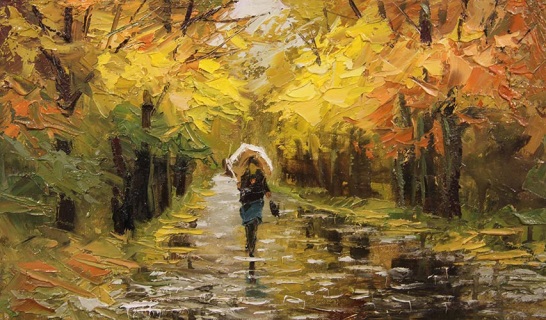 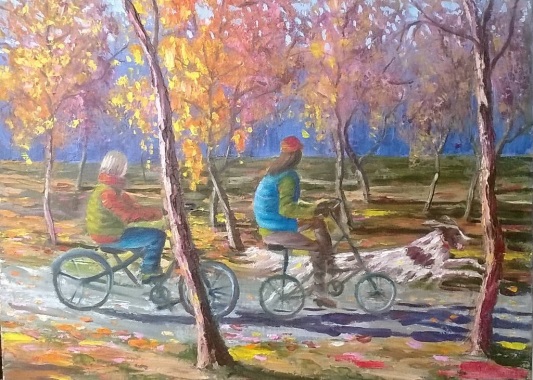 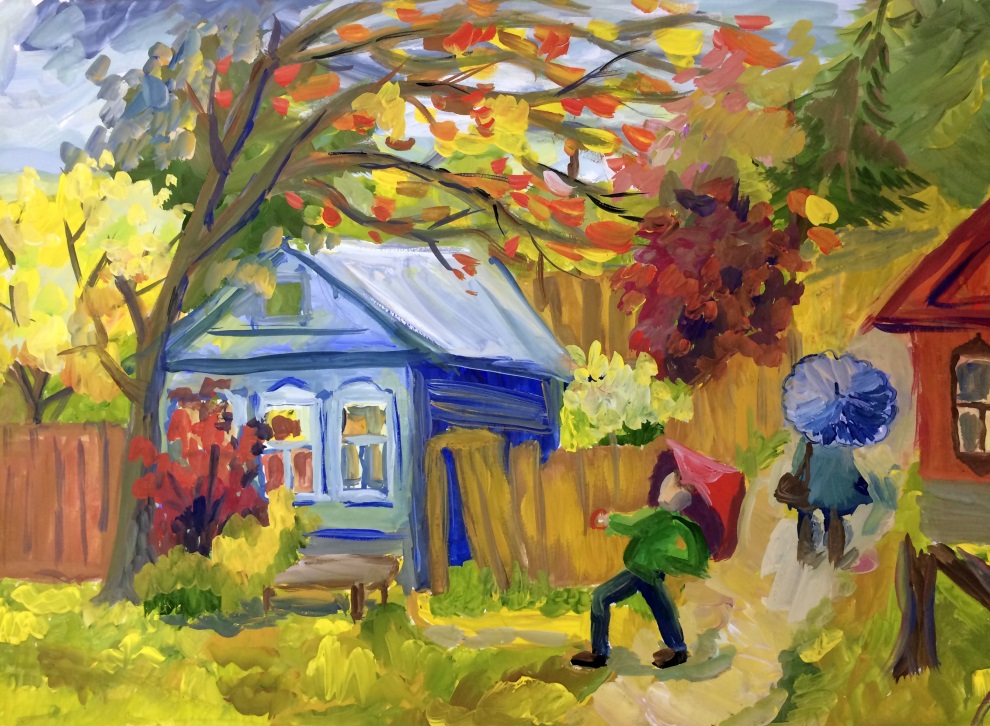  «Композиция прикладная»Тема : Узор в круге. Изображение узора на тарелке, кружевной салфетке. Использование народных мотивов.Изучение различных вариантов расположения узора в круге.Материал: Цветная бумага или картон в форме круга, гуашь.  Примеры работ: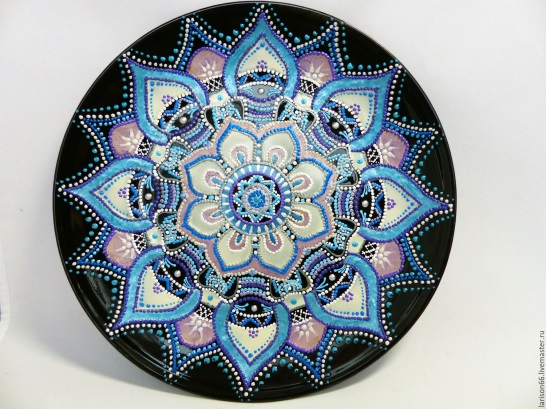 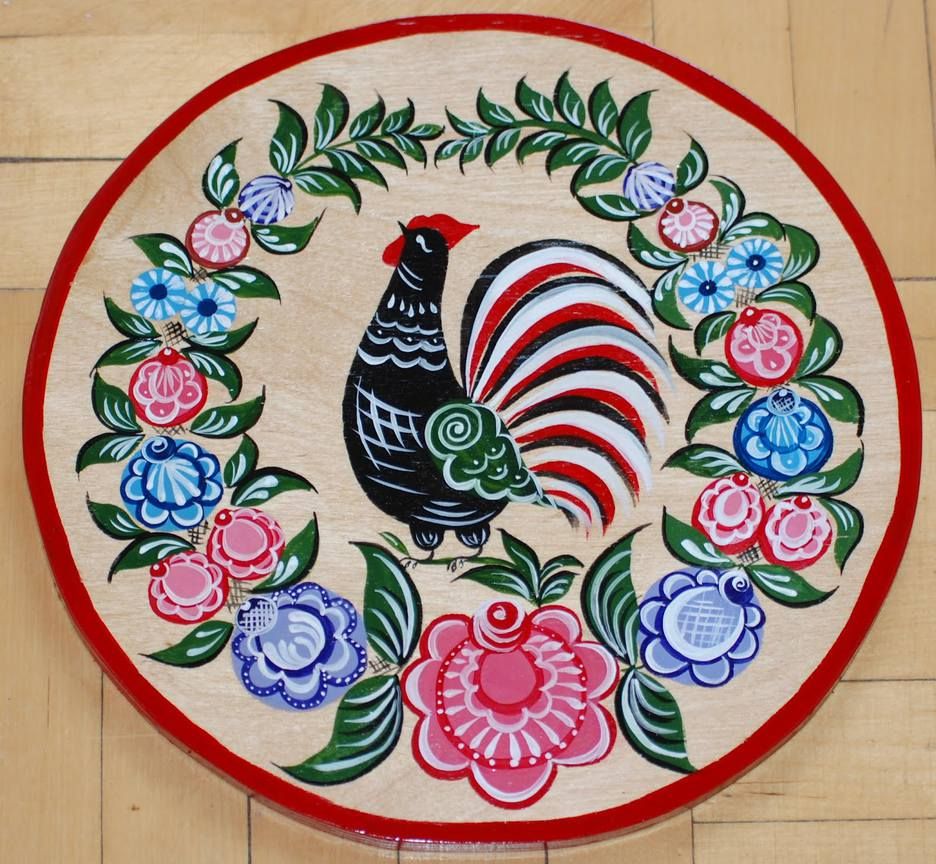 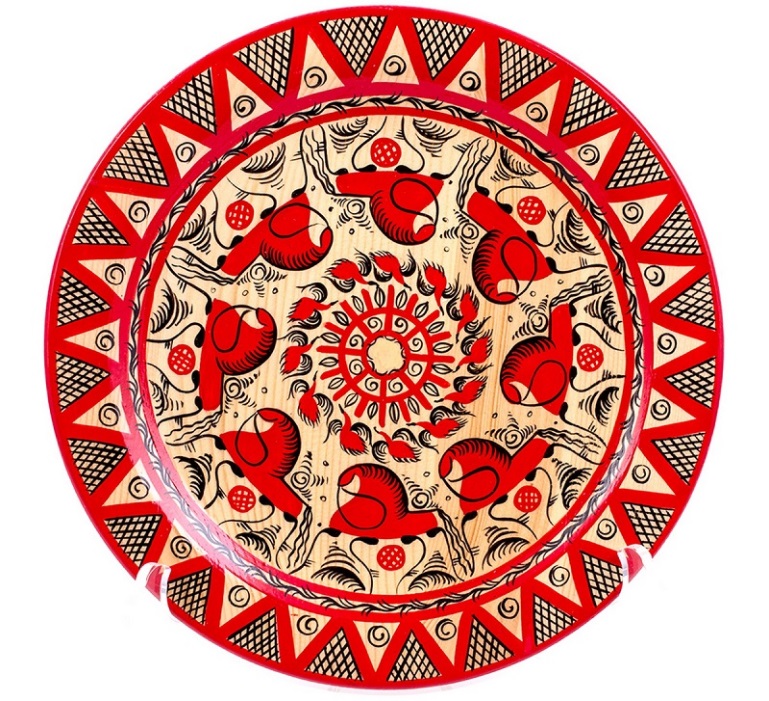 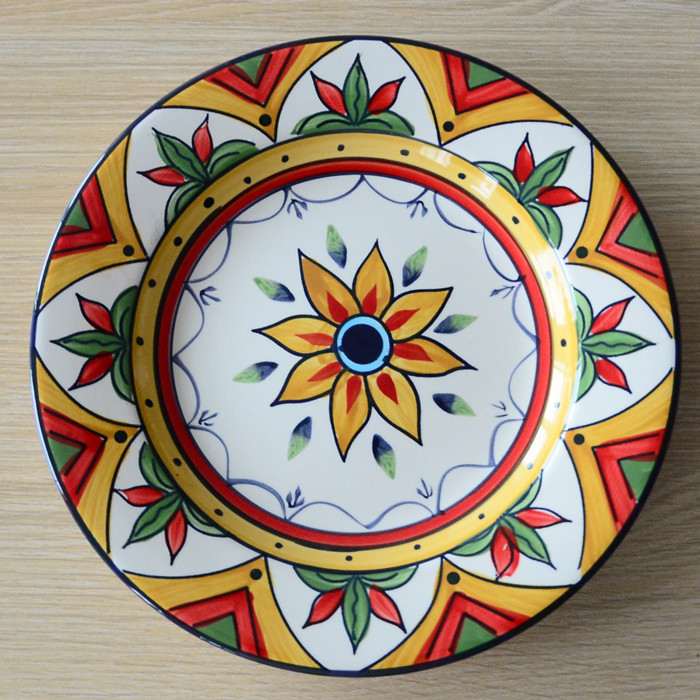 «Беседы об искусстве»Тема: «Бытовой жанр.» ссылка на видео:		https://youtu.be/xiqXJfvE78Y 